第１６号様式（第２０条関係） （日本産業規格Ａ列４番）基準の特例等適用申請書 年 　 月  　日　  八丈町消防本部 消防長 　殿 　　　　　　申請者 　　　　　　 　住 所  電話   （    ）     氏 名   　下記のとおり、基準の特例等の規定の適用を受けたいので、八丈町火災予防条例第６４条第１項の規定に基づき申請します。 記 備考　１　申請者が法人の場合は、氏名欄には、その名称及び代表者氏名を記入すること。　　　２　事業所欄は、事業所に関する申請の場合に記入すること。　　　３　※欄には、記入しないこと。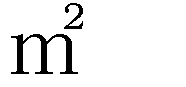 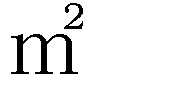 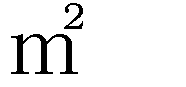 